2019 Fleetwood Pace Arrow 38K LXE $185K (23K miles)Onan RVQD 8000 GeneratorPRE COVID BUILD Driver side full wall slide, 2 passenger wall slides, 1.5 baths, articulating king bed, theater seats, residential fridge, 3 burner gas cooktop, micro/convection oven, pass through bays, 4 HDTVs, rear & side cameras, auto leveling, non smoker, no pets. Surge protection hardwired for shore power hook up, includes tyron tire blow out safety system and the ceramic clear paint protection coating, central vacuum system, bidet's on both toilets and the engine oil change and generator oil change were just done, she’s ready to roll. 407.616.4123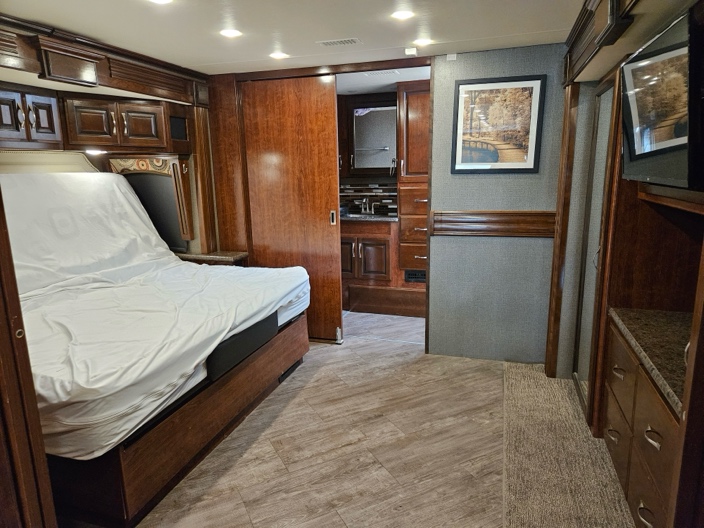 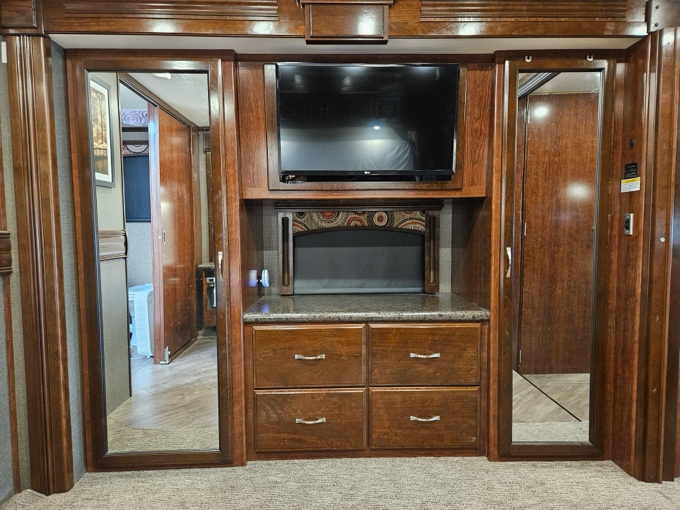 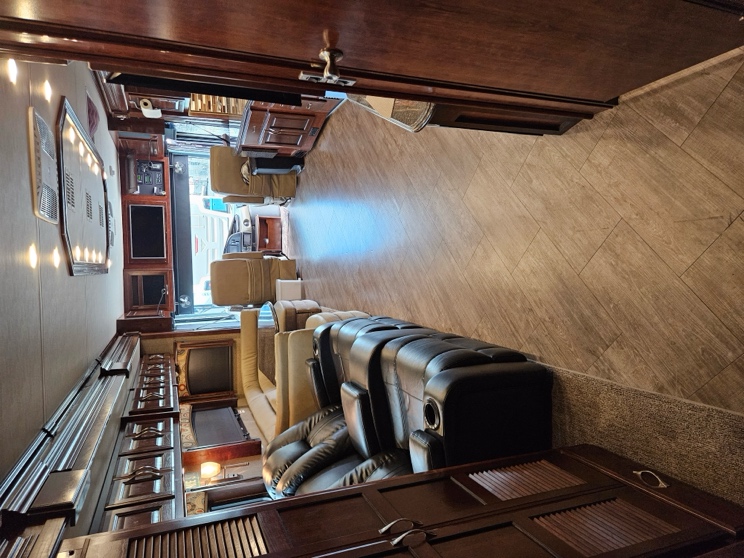 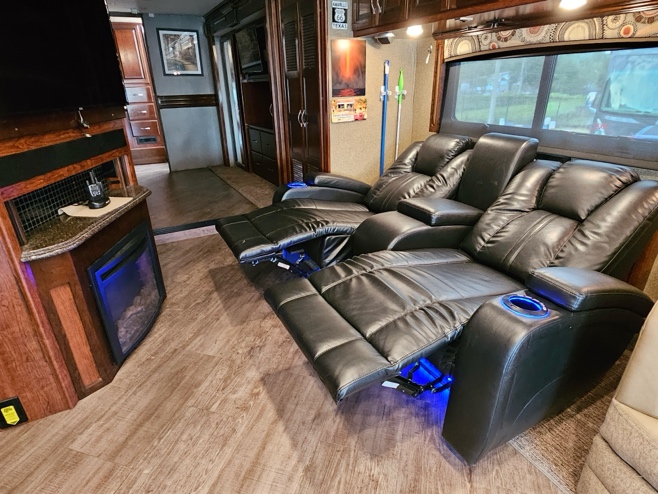 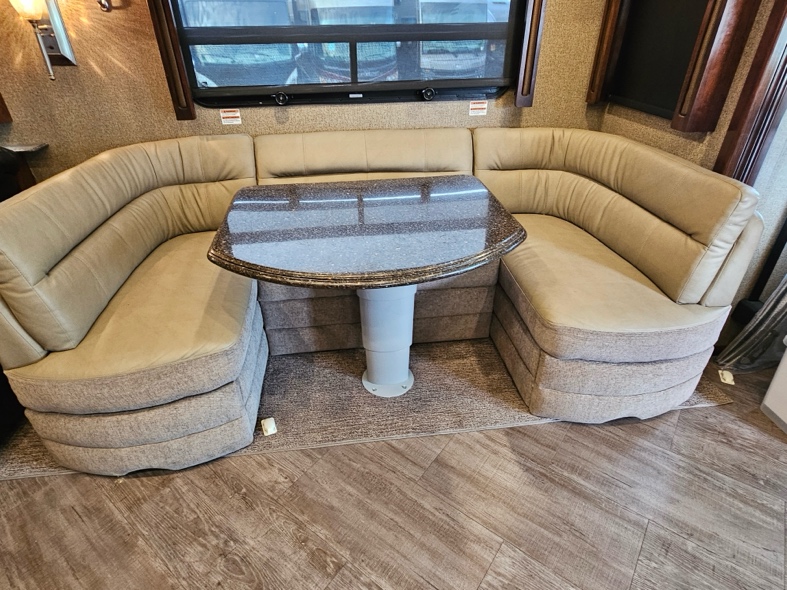 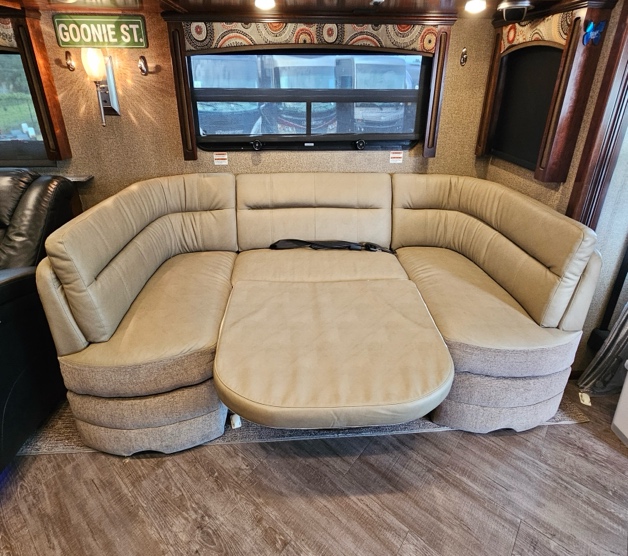 